A.- FORMULARIO DE PROPUESTA DE INVESTIGACIÓN PARA EL TRABAJO FIN DE MÁSTER 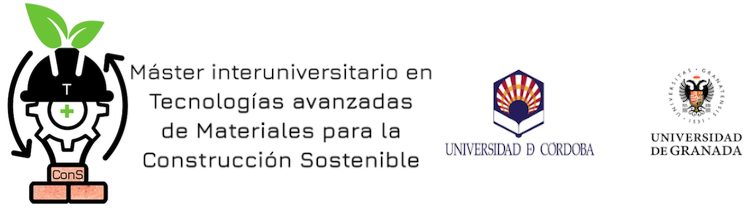 DIRECTORES PROPUESTOSDESCRIPCIÓN DEL PLAN DE INVESTIGACIÓN Y DE TRABAJO QUE SE PROPONE A DESARROLLAR EN EL TFM(Máximo 5 páginas)Firma del estudianteB.- PRIMERAS PÁGINAS NORMALIZADAS DEL TRABAJO FIN DE MÁSTER[Título del Trabajo Fin de Máster]Trabajo Fin de Máster presentado para optar al Título de Máster en Gestión y Seguridad Integral en Edificación, en el Itinerario de Iniciación a la Investigación, por [Nombre y apellidos del estudiante], siendo [Indique lo que preceda] [Nombre y apellidos del tutor/a]	Vº. Bº. del Tutor/a o tutores/as	Alumno/aFdo.___________________________________   .	Fdo. _________________________________Lugar de la firma, [Fecha]MÁSTER UNIVERSITARIO EN TECNOLOGÍAS AVANZADAS DE MATERIALES PARA LA CONSTRUCCIÓN SOSTENIBLECURSO ACADÉMICO 2021-22TÍTULO:[TÍTULO DEL TRABAJO FIN DE MÁSTER]AUTOR/A:[NOMBRE Y APELLIDOS DEL AUTOR/A]TUTOR/A ACADÉMICO:[NOMBRE Y APELLIDOS DEL TUTOR/A] DEPARTAMENTORESUMEN:(máximo 10 líneas)PALABRAS CLAVE:ABSTRACT:(máximo 10 líneas)KEYWORDS:APELLIDOS Y NOMBREAPELLIDOS Y NOMBREDNI o PASAPORTEE-MAIL PROPUESTA DE TÍTULO DEL TRABAJOMATERIAS DE LA UNESCOMATERIAS DE LA UNESCOMATERIAS DE LA UNESCOMATERIAS DE LA UNESCOMATERIAS DE LA UNESCOCÓDIGOSCÓDIGOSCÓDIGOSDENOMINACIÓNDENOMINACIÓNDESCRIPTORES O PALABRAS CLAVES (Indicar uno por celdilla o insertar fila para ampliar)DESCRIPTORES O PALABRAS CLAVES (Indicar uno por celdilla o insertar fila para ampliar)DESCRIPTORES O PALABRAS CLAVES (Indicar uno por celdilla o insertar fila para ampliar)DESCRIPTORES O PALABRAS CLAVES (Indicar uno por celdilla o insertar fila para ampliar)DESCRIPTORES O PALABRAS CLAVES (Indicar uno por celdilla o insertar fila para ampliar)Apellidos y NombreDepartamentoApellidos y NombreDepartamento